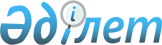 О внесении изменений в состав Консультативного комитета по информатизации, информационно-коммуникационным технологиям и защите информацииРаспоряжение Коллегии Евразийской экономической комиссии от 11 июля 2017 года № 77
      1. Внести в состав Консультативного комитета по информатизации, информационно-коммуникационным технологиям и защите информации, утвержденный распоряжением Коллегии Евразийской экономической комиссии от 2 июня 2016 г. № 72, следующие изменения: 
      а) включить в состав Консультативного комитета следующих лиц: 
      б) указать новые должности следующих членов Консультативного комитета: 
      От Российской Федерации
      в) исключить из состава Консультативного комитета Тадевосяна Г.А., Каримова А.М., Байтерекова Т.А. и Куца А.В. 
      2. Настоящее распоряжение вступает в силу с даты его опубликования на официальном сайте Евразийского экономического союза. 
					© 2012. РГП на ПХВ «Институт законодательства и правовой информации Республики Казахстан» Министерства юстиции Республики Казахстан
				
От Республики Армения
От Республики Армения
От Республики Армения
Демирханян Борис Борисович
–
заместитель Министра транспорта, связи и информационных технологий Республики Армения
От Республики Беларусь
От Республики Беларусь
От Республики Беларусь
Канаш Игорь Игоревич
–
заместитель директора Департамента информатизации Министерства связи и информатизации Республики Беларусь
От Республики Казахстан
От Республики Казахстан
От Республики Казахстан
Бейсенбенов Азамат Амангельдинович
–
заместитель директора департамента развития человеческого капитала Национальной палаты предпринимателей Республики Казахстан "Атамекен"
Горожанкин Константин Иванович
–
заместитель председателя Совета по развитию стартап и IT-экосистемы при Национальной палате предпринимателей Республики Казахстан "Атамекен", президент объединения юридических лиц "Ассоциация Казахстанского Интернет Бизнеса и Мобильной коммерции"
Еспаев Сагымбай Жолдогалиевич
–
руководитель управления по вопросам функционирования ЕврАзЭС и Таможенного союза Департамента международной экономической интеграции Министерства национальной экономики Республики Казахстан
Жунусова Дана Бейсеновна
–
член правления Национальной палаты предпринимателей Республики Казахстан "Атамекен"
Ордабаев Олжас Темирбекович
–
директор департамента развития человеческого капитала Национальной палаты предпринимателей Республики Казахстан "Атамекен"
От Кыргызской Республики
От Кыргызской Республики
От Кыргызской Республики
Абдуллаев Талант Тынычбекович 
–
директор государственного предприятия "Инфоком" при Государственной регистрационной службе при Правительстве Кыргызской Республики
Курманова Айдай Эркиновна 
–
статс-секретарь Министерства экономики Кыргызской Республики
Омуралиев Мирлан Жумабекович 
–
заместитель председателя Государственного комитета информационных технологий и связи Кыргызской Республики
Шабыев Рустам Жусупович 
–
начальник отдела информационных технологий и безопасности Государственной регистрационной службы при Правительстве Кыргызской Республики
От Российской Федерации
От Российской Федерации
От Российской Федерации
Евдокимов Михаил Николаевич
–
директор Первого департамента стран СНГ Министерства иностранных дел Российской Федерации
Шевцов Дмитрий Николаевич
–
начальник Управления Федеральной службы по техническому и экспортному контролю;
От Республики Казахстан
От Республики Казахстан
От Республики Казахстан
Ярошенко Виталий Владимирович 
–
заместитель председателя Комитета государственного контроля в области связи, информатизации и средств массовой информации Министерства информации и коммуникаций Республики Казахстан 
Лютиков Виталий Сергеевич 
–
заместитель директора Федеральной службы по техническому и экспортному контролю; 
      Председатель Коллегии 
Евразийской экономической 
комиссии

Т. Саркисян 
